World Lit. I Syllabus 2332 Fall 2017 (ENGL. 2332)Instructor: Cindy GoodsonWorld Lit. I Syllabus Fall 2017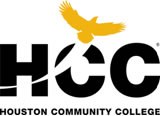 World Literature I (2332)Fall 2017 SyllabusInstructor: Prof. Cindy Goodson   Office Hours: By AppointmentCourse CRN: 32907 Days/Time: T/TR 10 AM to 12 PM Room Number:  Rm 107EMAIL: cindy.goodson@hccs.eduTextbook: The Norton Anthology of World Literature, 3th Edition, Vols. A, B, and C.COURSE OVERVIEW:GOAL: In World Lit. I, students engage in literary analysis and the research process, using and developing the critical thinking and writing skills introduced in Engl. 1301 & 1302. They develop the ability to analyze and interpret various forms of spoken communication, and the ability to communicate orally in clear, coherent, and persuasive language appropriate to purpose, occasion, and audience. Over the course of the semester, we will survey a wide range of literature from many cultures and epochs. By successfully completing the course, students will be able to:Identify key ideas, representative authors and works, significant historical or cultural events, and characteristic perspectives or attitudes expressed in the literature of different periods or regions.Analyze literary works as expressions of individual or communal values within the social, political, cultural, or religious contexts of different literary periods.Demonstrate knowledge of the development of characteristic forms or styles of expression during different historical periods or in different regions.Articulate the aesthetic principles that guide the scope and variety of works in the arts and humanities.Write research-based critical papers about the assigned readings in clear and grammatically correct prose, using various critical approaches to literature.SUPPORT SERVICES:Tutoring: Free tutoring is available in SJAC 215. Check with the English Department for exact times.Library: The library is now located on the third floor of the new Learning Hub/Science Building. HCCS Library HomepageOpen Computer Labs: Computers are available for word processing. Check with the English Dept. and the Library for locations and open hours.Reasonable accommodations:The Office of Students with Disabilities.Any student with a documented disability (e.g. physical, learning,psychiatric, vision, hearing, etc.) who needs to arrange reasonableaccommodations must contact the Disability Services Office at therespective college at the beginning of each semester. Faculty is authorizedto provide only the accommodations requested by the Disability SupportServices Office.For questions, please contact Donna Price at 713.718.5165 or the Disability Counselor at your college. To visit the ADA Web site, please visit www.hccs.edu then click Future students, scroll down the page and click on the words Disability Information. At Central, this office is located in LHSB Room 106 (713-718-6164).District ADA Coordinator – Donna Price – 713.718.5165Central ADA Counselors – Jaime Torres - 713.718.6164                         Martha Scribner – 713.718.6164HCCS POLICIES:Absences: A student who misses more than 12.5% of instruction (This amounts to a total of 3 classes in this course) may be withdrawn. 2 late arrivals are the equivalent of a single absence. Students arriving after the first 10 minutes of class will not be credited with attending. *A new policy has gone into effect that requires that students who have not dropped by the official drop date must receive a final grade. Students must make sure to officially drop the class by the deadline in order to avoid receiving a failing grade.Scholastic Dishonesty: According to the Student Handbook for HCCS, scholastic dishonesty includes:            cheating on a test            plagiarism (using another person's words or ideas and assimilating them into your own written work without appropriate acknowledgement and quotation marks if exact words are used)            collusion (unauthorized collaboration)Please note the possible consequences of such dishonesty, as stated in the Student Handbook: "Possible punishments for academic dishonesty may include a grade of 0 or F for the particular assignment, failure in the course, and/or recommendation for probation or dismissal from the College System".NOTICE: Students who repeat a course for a third or more times may soon  face significant tuition/fee increases at HCC and other Texas public  colleges and universities. Please ask your instructor / counselor about  opportunities for tutoring / other assistance prior to considering  course withdrawal or if you are not receiving passing gradesAdditional Class Policies: No cell phones, pagers, hand-held computers/palm pilots, laptops etc. in class, unless there is some type of emergency in which a student needs to be contacted. Continued disruptions will be cause for the student’s removal from class.Late students will be expected to get any missed class notes     from a fellow student.EGLS3 (Evaluation for Greater Learning Student Survey System)At Houston Community College, professors believe that thoughtful student feedback is necessary to improve teaching and learning. During a designated time near the end of the term, you will be asked to answer a short online survey of research-based questions related to instruction. The anonymous results of the survey will be made available to your professors and department chairs for continual improvement of instruction.  Go to www.hccs.edu/egls3 for more information.Grading:A 90-100%   B 80-89%      C 70-79%     D 60-69%       F 0-59%     I (Incomplete)W (Withdrawn) may be given if a student misses more than 12.5% of instruction. (4 classes)Essay grades will be based on: correct grammar and syntax; a clear thesis; unified and adequately developed paragraphs; insightful, clear, and supported analyses of the assigned texts. Late papers and make-up exams will be accepted, but ten points will be subtracted for every class a paper is late (or an exam is delayed).Grade Average Breakdown:Essay #1: 25%Essay #2: 25%Midterm : 25%Final: 25%Extra Credit: 5 points will be awarded for proof of completion of the EGLS course evaluation survey. SCHEDULE OF ASSIGNMENTS (SUBJECT TO CHANGE):WEEK 1: We begin with Volume A or Volume 1.Assignment: Greek Culture; TragedyOedipus the King 701-746WEEK 2:Assignment: Greek Culture; TragedyOedipus the King 701-746WEEK 3:Assignment: The Hebrew Bible 151-221WEEK 4:Assignment: Writing about Literature (Purdue Owl)WEEK 5:Assignment: Literature Terms (Purdue Owl Handout)WEEK 6: Assignment: The Bhagavad Gita 1282-1300               Essay #1 Due – Hebrew BibleWEEK 7: Assignment: (Volume B) The Qur’an 610 – 632               Midterm – Literary TermsWEEK 8: Assignment: The Bhagavad Gita/Qur’an Discussion WEEK 9: Assignment: The Book of the City of Ladies 1364-1431 (Thanksgiving)WEEK 10:Assignment: TBA  WEEK 11:Assignment: OpenWeek 12: Assignment: Final ReviewFinal ExamEnd Of InstructionFinal Exam: TBAEssay #2 Due       ***All elements of the syllabus can be changed by the instructor with the appropriate notice.ADDENDUMEnglish Department: Information for StudentsPURPOSE OF ENGLISH DEPARTMENTTo provide courses that transfer to four-year colleges; introduce students to literature from diverse traditions; prepare students to write clear, communicative, and detailed prose; and develop students’ reading, writing, and analytical skills.CORE CURRICULUMAll English courses fulfill the six competencies of the Core Curriculum.READING: Reading material at the college level means having the ability to analyze and interpret a variety of printed materials—books, articles, and documents.WRITING: Writing at the college level means having the ability to produce clear, correct, and coherent prose adapted to purpose, occasion, and audience. In addition to knowing correct grammar, spelling, and punctuation, students should also become familiar with the writing process, including how to discover a topic, how to develop and organize it, and how to phrase it effectively for their audience. These abilities are acquired through practice and reflection.SPEAKING: Effective speaking is the ability to communicate orally in clear, coherent, and persuasive language appropriate to purpose, occasion, and audience.LISTENING: Listening at the college level means the ability to analyze and interpret various forms of spoken communication.CRITICAL THINKING: Critical thinking embraces methods for applying both qualitative and quantitative skills analytically and creatively to subject matter in order to evaluate arguments and to construct alternative strategies. Problem solving is one of the applications of critical thinking used to address an identified task.COMPUTER LITERACY: Computer literacy at the college level means having the ability to use computer-based technology in communicating, solving problems, and acquiring information. Core-educated students should have an understanding of the limits, problems, and possibilities associated with the use of technology and should have the tools necessary to evaluate and learn new technologies as they become available.(From the Houston Community College System 2000-2001 Catalog, page 35)GRADINGA (90-100%) Excellent work that shows clear understanding of the writing topic, has few errors of any kind, and shows exceptional ability to communicate to a specific audienceB (80-89%) Above average work that shows understanding of the writing topic, has few serious errors, and provides good communication with a specific audience   C (70-79%) Average work that shows understanding of the writing topic, contains few errors that interfere with adequate communicationD (60-69%) Below average work that fails to respond adequately to the writing topic, contains a number of serious errors, and provides only marginal communication with a specific audienceF (0-59%) Work that fails to respond to the writing topic, contains a number of serious errors, and provides little communication with a specific audienceACADEMIC HONESTYAccording to the Student Handbook for the Houston Community College System, scholastic dishonesty includes cheating on a test, plagiarism, and collusion.Cheating on a test includes:copying from another student's test paper; using (during a test) materials not authorized by the person giving the test;collaborating with another student during a test without authority;knowingly using, buying, selling, stealing, transporting, or soliciting in whole or part the contents of an unadministered test;bribing another person to obtain a test that is to be administered.Plagiarism means the appropriation of another's work and the unacknowledged incorporation of that work into one's own written work offered for credit.Collusion means the unauthorized collaboration with another person in preparing written work offered for credit.Please note the possible consequences of such dishonesty, as stated in the current Student Handbook: “Possible punishments for academic dishonesty may include a grade of 0 or F for the particular assignment, failure in the course, and/or recommendation for probation or dismissal from the College System” (41).LATE ARRIVAL TO CLASSTwo late arrivals constitute one absence. Once a student has been late three times, arriving beyond the first five minutes of class will result in the student not being credited with attending.MAKE-UP POLICYMake-ups will be up to the discretion of the instructor, but an acceptable justification for failure to complete an assignment during the allotted time is required.LATE PAPERS10 points will be deducted for every class day a paper is late, or an exam is missed. (Late begins at the expiration of class time on the due date.)SUPPORT SERVICESTutoring: Free tutoring is available in San Jac 215. Check with the English Dept. for additional information regarding hours and other locationsLearning Resource Center/Library: The library is now located on the third floor of the new Learning Hub/Science Building.Open Computer Lab: Computers are available for word processing. Check with your course department or advisor for the new locations. Hours will be posted each semester.English Office: The English office is located in San Jac 215. Hours are 8:00 a.m.-7:30 p.m., Monday through Thursday; from 8 a.m.-3:30 p.m. on Friday. The English office phone number is 713-718-6671.STUDENTS WITH DISABILITIESStudents who require reasonable accommodations for disabilities are encouraged to report to Room 102 SJAC, or call (713) 718-6164 to make necessary arrangements. Faculty are only authorized to provide accommodations requested by the Disability Support Services Office.ATTENDANCEAccording to official HCCS policy, a student who misses more than 12.5% of instruction (6 hours in a 3-credit hour course) may be dropped from the course. (see above)EGLS3 -- Evaluation for Greater Learning Student Survey SystemAt Houston Community College, professors believe that thoughtful student feedback is necessary to improve teaching and learning. During a designated time, you will be asked to answer a short online survey of research-based questions related to instruction. The anonymous results of the survey will be made available to your professors and division chairs for continual improvement of instruction. Look for the survey as part of the Houston Community College Student System online near the end of the term.WITHDRAWALAccording to official HCCS policy, it is the responsibility of the student to withdraw officially from a course. Failure to withdraw officially may result in a grade of “F” in the course.A student may withdraw officially in the following ways:1) Complete an official withdrawal form at the campus he or she is attending or at any other HCCS campus.2) Complete an official withdrawal form at the Registrar’s Office, 3100 Main Street.3) Send a letter of withdrawal to            Registrar            Houston Community College SystemO. Box 667517            Houston, TX 77266-7517Course InformationA syllabus hasn't been posted for this course yet.